CO – El internado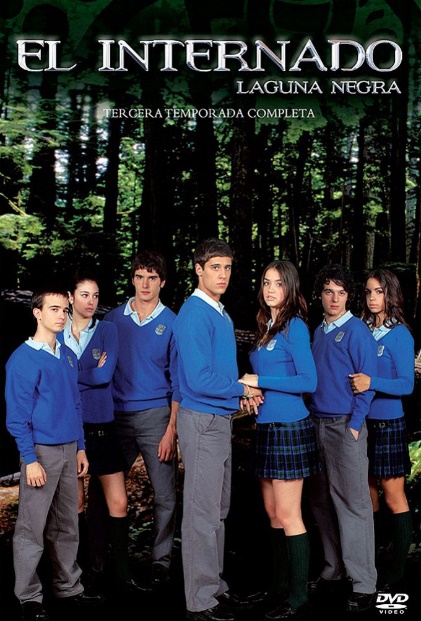 Explica dónde pasa la acción y cuál es la situación inicial.________________________________________________________________________________________________________________________________________________________________________________________________________________________Esta escena presenta dos visiones de la escuela. Rellena el cuadro siguiente :EE : Expresa tu opinión personal sobre el colegio y redacta un pequeño texto para decir qué es un buen profesor para ti.________________________________________________________________________________________________________________________________________________________________________________________________________________________________________________________________________________________________________________________________________________________________________________________________________________________________________________________________________________________________________________________________________________________________________________Espíritu de la escuelaOpinión de Marcos